Směrnice pro pořádní domácích turnajů (zápasů)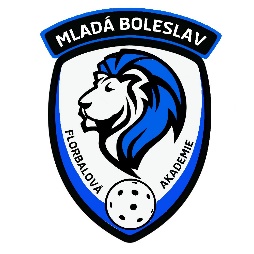 ---------------------------------------------------------------------------------  	Za uspořádání domácího turnaje zodpovídá v plném rozsahu realizační tým družstva, který turnaj pořádá (tj. trenér, asistenti, vedoucí družstva).Základní pokyny pro uspořádání domácího turnaje: -------------------------------------------------------------------- prověření zabezpečení haly (v součinnosti se sekretariátem FAMB  – Jiří Diblík 775 705 421)zabezpečení prostředků pro výplatu rozhodčích (v součinnosti se sekretariátem FAMB  – Ing. Tomáš Suchý 774 096 696) a to do čtvrtka daného týdne před turnajemv den turnaje převzít hřiště (halu) min 1 hod před zahájením turnaje, překontrolovat stav a připravit hřiště (halu) na turnaj – mantinely, branky (+ snižovače), výpočetní technika, zdravotnické zabezpečení – lékárničkapo celou dobu turnaje řídit průběh turnaje a kontrolovat dodržování stanovených omezení a nařízení na hřištích (halách) zabezpečit informační tok do FISu Českého  florbalu po ukončení turnaje překontrolovat a uvést hřiště (halu) do původního stavu, uklidit veškeré vybavení pokud se se správcem haly nedohodnete jinak v co nejkratší době doručit na sekretariát FAMB výplatní listinu rozhodčích (případně zbylé finanční prostředky), kompletně vyplněnou a řádně podepsanou pokud dojde v průběhu turnaje ke zranění nebo poškození majetku, nebo jiným událostem, informovat vedení FAMB (774 096 696 nebo 775 705 421)       